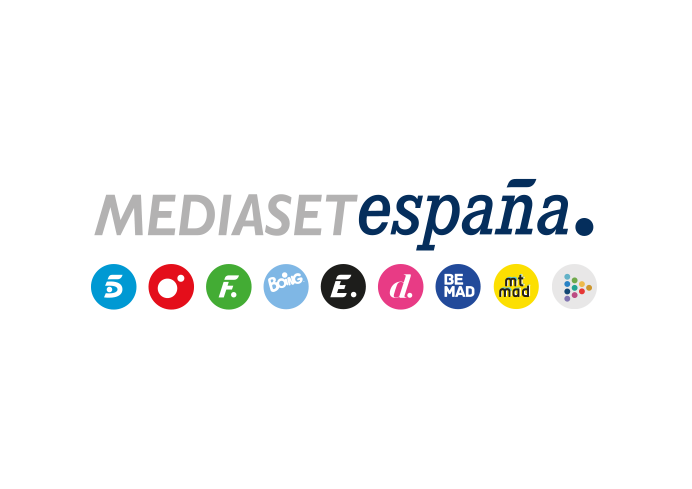 Madrid, 31 de julio de 2021Telecinco estrena el concurso ‘Alta Tensión’: emoción, cultura, intuición, agilidad y un final de infarto, con Christian Gálvez como presentadorEl próximo lunes 2 de agosto, a las 22:00 horas. En cada edición, se enfrentan cuatro concursantes resolviendo diferentes paneles. El finalista compite contra el reloj en solitario en ‘El minuto diabólico’, una trepidante prueba final para llevarse el dinero acumulado en el bote del programa.Agilidad mental, una buena base de cultura general y mucha intuición: estas son las tres características que tendrán que reunir los participantes del nuevo ‘Alta Tensión’, concurso que Telecinco estrenará el próximo lunes 2 de agosto (22:00h) con Christian Gálvez como presentador.Producido en colaboración con Fénix Media, una de las productoras de Mediterráneo Mediaset España Group, ‘Alta Tensión’ es una adaptación del formato distribuido por ViacomCBS Global Distribution, que se estrenó en Estados Unidos en 1988 y que se ha emitido durante años con gran éxito en numerosos territorios. “Estamos encantados de trabajar con Telecinco en el regreso de ‘Alta Tensión’ a España”, señala Roxanne Pompa, vicepresidenta del Área de Formatos de ViacomCBS Global Distribution Group. “Esperamos que ‘Alta Tensión’, lleno de ritmo e ideal para toda la familia, consiga que la audiencia disfrute durante muchas temporadas”.Preguntas sorprendentes y curiosas, pruebas, rivalidad, azar y emoción ascendente son las señas de identidad de este concurso que el propio Christian Gálvez describe en estos términos: “En ‘Alta Tensión’ la cultura y el entretenimiento se dan la mano. Es un programa para toda la familia en el que se invita a jugar a los espectadores desde casa desde el primer momento y donde la tensión va en aumento hasta una brillante prueba final”. “Vamos a tener concursantes que se eliminan y otros que permanecen, lo que lo convierte en un concurso muy dinámico, en constante renovación, pero con participantes con los que los espectadores terminan familiarizándose. En cuanto a la mecánica, cada ronda tiene la suya propia y la emoción va en aumento, con un bote de dinero creciente para el premio de cada programa, hasta llegar a una ronda final frenética”, explica.Christian, que se pone de nuevo frente a las cámaras con este proyecto del que también es productor, añade: “Alta tensión’ es el elemento que me va a otorgar la oportunidad de volver a encontrarme con la audiencia, a la que tanto he echado de menos durante este tiempo”. Más sobre ‘Alta Tensión’‘Alta Tensión’ es un concurso de preguntas y respuestas en el que puede participar cualquier persona mayor de edad, sin necesidad de una preparación específica, que quiera poner a prueba su cultura general, sentido común, intuición y suerte. En cada edición, cuatro concursantes tienen que resolver paneles con preguntas y pruebas. El juego se divide en seis rondas, cada una con su mecánica particular, en las que los participantes juegan por turnos destapando casillas del panel con la esperanza de no elegir respuestas incorrectas. Los aciertos de todos ellos van sumando dinero para el bote final. Tras las primeras rondas, el concursante que menos haya acertado -y que habrá acumulado menos dinero para el bote- queda eliminado, el segundo con menos aciertos regresa al día siguiente y los dos con más respuestas correctas juegan el ‘Cara a Cara’, una reñida semifinal en la que está en juego la única plaza para ‘El Minuto Diabólico’, la última prueba.En ella, el concursante finalista dispone de un tiempo limitado para encontrar ocho respuestas correctas en un panel con 15 casillas. Tras marcar las casillas que cree oportuno, corre junto al presentador y acciona un pulsador que revela cuántas de las siete respuestas elegidas son acertadas. Si acierta las ocho, gana y se lleva el bote. Si ha acertado menos, puede cambiar las que considere y volver a darle al pulsador tantas veces como le permita el tiempo restante.Casting abiertoLas personas interesadas en participar en ‘Alta tensión’ pueden inscribirse en el casting de concursantes llamando al teléfono 806 516 555.*Servicio de ocio y entretenimiento prestado por Digitaran S.L.U. Apdo. Correos 47081 C.P 28033 Madrid. Coste máximo minuto 1,20€ desde red fija y 1,58€ desde red móvil. IVA inc. Nº Atención al Cliente900 907 084. Reclamaciones: atcliente@digitaran.com. Mayores de 18 años.